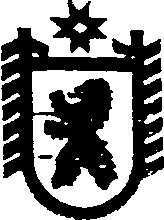 Республика КарелияПОСТАНОВЛЕНИЕГЛАВЫ СЕГЕЖСКОГО МУНИЦИПАЛЬНОГО РАЙОНАот  09  декабря 2016  года   №   30СегежаО внесении изменений в постановление главы Сегежского муниципального  района  от  10 ноября  2015 г.  №  24Рассмотрев обращение Октябрьской железной дороги – филиала открытого акционерного общества «Российские железные дороги», руководствуясь пунктом 4 части 2 статьи 5 Федерального закона 6 марта 2006 г. № 35-ФЗ «О противодействии терроризму»  п о с т а н о в л я ю:1. Внести в перечень мест массового пребывания людей, расположенных на территории Сегежского муниципального района, утверждённый постановлением главы Сегежского муниципального района от 10 ноября 2015 г. № 24 «О создании межведомственной комиссии по обследованию мест массового пребывания людей на единых специально отведенных или приспособленных  для коллективного обсуждения общественно  значимых  вопросов и выражения общественных настроений, а также для массового присутствия граждан при проведении других мероприятий, расположенных на территории Сегежского  муниципального района» (в редакции постановления от 07.07.2016 № 16) изменение, исключив из него пункт 3.            	2. Отделу информационных технологий администрации Сегежского муниципального района (Т.А.Слиж) обнародовать настоящее постановление путем размещения официального текста настоящего постановления в информационно-телекоммуникационной сети «Интернет» на официальном сайте администрации Сегежского муниципального района  http://home.onego.ru/~segadmin.                            Глава    Сегежского муниципального района		                                                 С.Ф.ТюковРазослать: в дело, ГО, ЧС и МР, членам комиссии –  ГК РК по ОЖ и БН, ГУ МЧС РФ по РК АТК в ПРК.